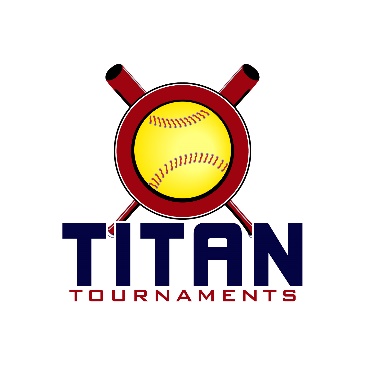           Thanks for playing ball with Titan!	
Lions Club Park – 5500 Rockbridge Circle NW, Lilburn, GAFormat: 3 seeding games + single elimination bracket playRoster and Waiver Forms must be submitted to the onsite director upon arrival and birth certificates must be available.Entry Fee - $415/ Team Gate Fee $125Sanction - $35 if unpaid in 2023Please check out the How much does my team owe document.Run rule is 15 after 2, 12 after 3, 10 after 4, 8 after 5. Games are 7 innings if time permits.Pitching rule overview – 1. The pitcher’s pivot foot shall maintain contact with the pitcher’s plate until the forward step. Note: a pitcher may take a step back with the non-pivot foot from the plate prior, during, or after the hands are brought together. 
2. Illegal Pitch – Is a ball on the batter. Note: Runners will not be advanced one base without liability to be put out.The on deck circle is on your dugout side. If you are uncomfortable with your player being that close to the batter, you may have them warm up further down the dugout, but they must remain on your dugout side.
Headfirst slides are allowed, faking a bunt and pulling back to swing is allowed.Runners must make an attempt to avoid contact, but do not have to slide.
Warm Up Pitches – 5 pitches between innings or 1 minute, whichever comes first.Coaches – one defensive coach is allowed to sit on a bucket or stand directly outside of the dugout for the purpose of calling pitches. Two offensive coaches are allowed, one at third base, one at first base.
Offensive: One offensive timeout is allowed per inning.
Defensive: Three defensive timeouts are allowed during a seven inning game. On the fourth and each additional defensive timeout, the pitcher must be removed from the pitching position for the duration of the game. In the event of extra innings, one defensive timeout per inning is allowed.
An ejection will result in removal from the current game, and an additional one game suspension. Flagrant violations are subject to further suspension at the discretion of the onsite director.10U Seeding Games – 70min finish the inning*Please be prepared to play at least 15 minutes prior to your scheduled start times*Director – Kevin (404)-993-9291
Roster must be printed from the Titan website, completely filled out, and turned in to Kevin, prior to your team’s 1st game of the day.Keep a copy for yourself, you will be required to turn in a Titan roster at every tournament.12U Seeding Games – 70min finish the inning*Please be prepared to play at least 15 minutes prior to your scheduled start times*Director – Kevin (404)-993-9291
Roster must be printed from the Titan website, completely filled out, and turned in to Kevin, prior to your team’s 1st game of the day.Keep a copy for yourself, you will be required to turn in a Titan roster at every tournament.10U Bracket Games – 75min finish the inning*Please be prepared to play at least 15 minutes prior to your scheduled start times*12U Bracket Games – 75min finish the inning*Please be prepared to play at least 15 minutes prior to your scheduled start times*TimeFieldGroupTeamScoreTeam8:203SeedingAtlanta Crush1-13Rhyne Park 20138:204SeedingSuwanee Sirens0-7West Cobb 20139:403SeedingDTS Diamonds6-10Dirt Dawgs9:404SeedingEC Bullets McClellan12-0Team Bullpen 20149:405SeedingOconee Aces11-2Express FP Cantrell11:003SeedingAtlanta Crush14-3Dirt Dawgs11:004SeedingSuwanee Sirens7-7Team Bullpen 201411:005SeedingRhyne Park 20136-0West Cobb 201312:203SeedingAtlanta Crush13-5DTS Diamonds12:204SeedingSuwanee Sirens7-4EC Bullets McClellan12:205SeedingRhyne Park 20133-1Oconee Aces1:404SeedingExpress FP Cantrell12-5DTS Diamonds1:405SeedingDirt Dawgs4-4West Cobb 20133:004SeedingExpress FP Cantrell8-6EC Bullets McClellan3:005SeedingTeam Bullpen 20142-17Oconee AcesTimeFieldGroupTeamScoreTeam9:401SeedingDecatur Venom14-02011 Lady Nationals9:402SeedingWalton Scrappers 201113-0Forsyth Flamingos11:001SeedingOconee Smoke11-3Home Plate Prime11:002SeedingNorth GA Girls0-12Raptors12:201SeedingDecatur Venom16-1Forsyth Flamingos12:202SeedingWalton Scrappers 201122-02011 Lady Nationals1:401SeedingDecatur Venom2-1Walton Scrappers 20111:402SeedingOconee Smoke12-0Raptors1:403SeedingNorth GA Girls4-6Home Plate Prime3:001SeedingForsyth Flamingos5-82011 Lady Nationals3:002SeedingOconee Smoke9-1North GA Girls3:003SeedingHome Plate Prime15-3RaptorsTimeFieldGroupTeamScoreTeam4:304SilverGm 18 SeedEC Bullets10-79 SeedTeam Bullpen4:303SilverGm 27 SeedDirt Dawgs9-210 SeedDTS Diamonds6:004SilverGm 3Winner of Game 1EC Bullets6-75 SeedWest Cobb Crush6:003SilverGm 4Winner of Game 2Dirt Dawgs7-46 SeedSuwanee Sirens7:304SilverC-ShipWinner of Game 3West Cobb Crush11-1Winner of Game 4Dirt Dawgs4:305GoldGm 11 SeedRhyne Park Renegades9-24 SeedExpress FP6:005GoldGm 22 SeedOconee Aces7-33 SeedATL Crush7:305GoldC-ShipWinner of Game 1Rhyne Park Renegades2-0Winner of Game 2Oconee AcesTimeFieldGroupTeamScoreTeam4:302SilverGame 15 SeedRaptors6-58 SeedForsyth Flamingos6:002SilverGame 26 SeedLady Nationals12-37 SeedNGG7:302SilverC-ShipWinner of Game 1Raptors7-13Winner of Game 2Lady Nationals4:301GoldGame 11 SeedDecatur Venom6-24 SeedHome Plate Prime6:001GoldGame 22 SeedOconee Smoke2-73 SeedWalton Scrappers7:301GoldC-ShipWinner of Game 1Decatur Venom7-0Winner of Game 2Walton Scrappers